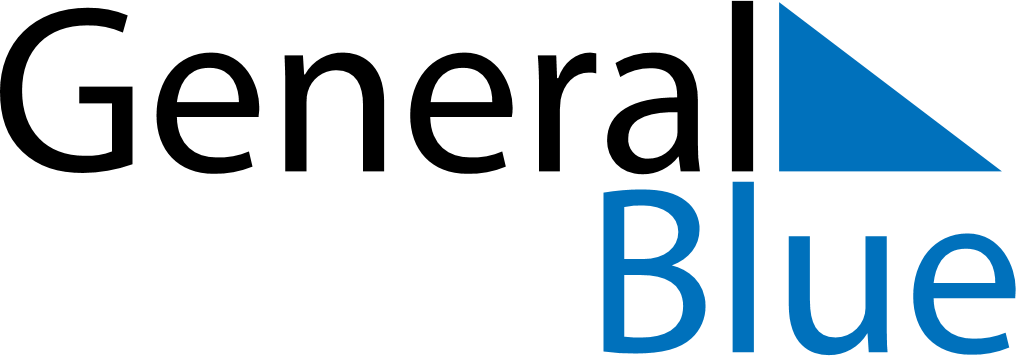 June 2024June 2024June 2024June 2024June 2024June 2024June 2024Nossa Senhora do Socorro, Sergipe, BrazilNossa Senhora do Socorro, Sergipe, BrazilNossa Senhora do Socorro, Sergipe, BrazilNossa Senhora do Socorro, Sergipe, BrazilNossa Senhora do Socorro, Sergipe, BrazilNossa Senhora do Socorro, Sergipe, BrazilNossa Senhora do Socorro, Sergipe, BrazilSundayMondayMondayTuesdayWednesdayThursdayFridaySaturday1Sunrise: 5:40 AMSunset: 5:12 PMDaylight: 11 hours and 31 minutes.23345678Sunrise: 5:40 AMSunset: 5:12 PMDaylight: 11 hours and 31 minutes.Sunrise: 5:41 AMSunset: 5:12 PMDaylight: 11 hours and 31 minutes.Sunrise: 5:41 AMSunset: 5:12 PMDaylight: 11 hours and 31 minutes.Sunrise: 5:41 AMSunset: 5:12 PMDaylight: 11 hours and 30 minutes.Sunrise: 5:41 AMSunset: 5:12 PMDaylight: 11 hours and 30 minutes.Sunrise: 5:41 AMSunset: 5:12 PMDaylight: 11 hours and 30 minutes.Sunrise: 5:42 AMSunset: 5:12 PMDaylight: 11 hours and 30 minutes.Sunrise: 5:42 AMSunset: 5:12 PMDaylight: 11 hours and 30 minutes.910101112131415Sunrise: 5:42 AMSunset: 5:12 PMDaylight: 11 hours and 30 minutes.Sunrise: 5:42 AMSunset: 5:12 PMDaylight: 11 hours and 29 minutes.Sunrise: 5:42 AMSunset: 5:12 PMDaylight: 11 hours and 29 minutes.Sunrise: 5:43 AMSunset: 5:13 PMDaylight: 11 hours and 29 minutes.Sunrise: 5:43 AMSunset: 5:13 PMDaylight: 11 hours and 29 minutes.Sunrise: 5:43 AMSunset: 5:13 PMDaylight: 11 hours and 29 minutes.Sunrise: 5:44 AMSunset: 5:13 PMDaylight: 11 hours and 29 minutes.Sunrise: 5:44 AMSunset: 5:13 PMDaylight: 11 hours and 29 minutes.1617171819202122Sunrise: 5:44 AMSunset: 5:13 PMDaylight: 11 hours and 29 minutes.Sunrise: 5:44 AMSunset: 5:14 PMDaylight: 11 hours and 29 minutes.Sunrise: 5:44 AMSunset: 5:14 PMDaylight: 11 hours and 29 minutes.Sunrise: 5:45 AMSunset: 5:14 PMDaylight: 11 hours and 29 minutes.Sunrise: 5:45 AMSunset: 5:14 PMDaylight: 11 hours and 29 minutes.Sunrise: 5:45 AMSunset: 5:14 PMDaylight: 11 hours and 29 minutes.Sunrise: 5:45 AMSunset: 5:14 PMDaylight: 11 hours and 29 minutes.Sunrise: 5:45 AMSunset: 5:15 PMDaylight: 11 hours and 29 minutes.2324242526272829Sunrise: 5:46 AMSunset: 5:15 PMDaylight: 11 hours and 29 minutes.Sunrise: 5:46 AMSunset: 5:15 PMDaylight: 11 hours and 29 minutes.Sunrise: 5:46 AMSunset: 5:15 PMDaylight: 11 hours and 29 minutes.Sunrise: 5:46 AMSunset: 5:15 PMDaylight: 11 hours and 29 minutes.Sunrise: 5:46 AMSunset: 5:16 PMDaylight: 11 hours and 29 minutes.Sunrise: 5:46 AMSunset: 5:16 PMDaylight: 11 hours and 29 minutes.Sunrise: 5:47 AMSunset: 5:16 PMDaylight: 11 hours and 29 minutes.Sunrise: 5:47 AMSunset: 5:16 PMDaylight: 11 hours and 29 minutes.30Sunrise: 5:47 AMSunset: 5:17 PMDaylight: 11 hours and 29 minutes.